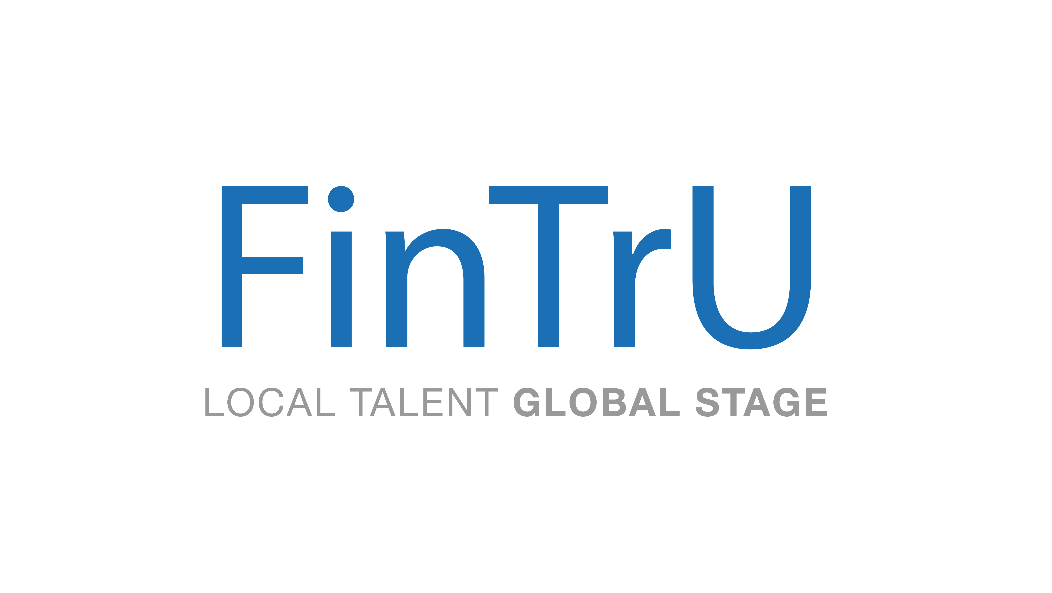 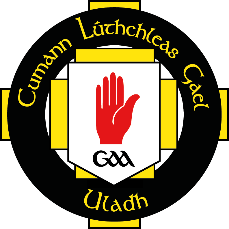 2018 FinTrU Ulster GAA Football Inter-FirmsApplication Form